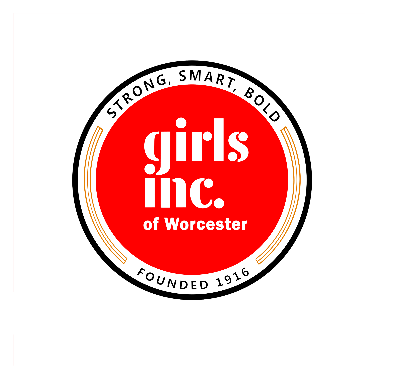 Mentor Volunteer ApplicationGirls Inc. of Worcester 125 Providence Street, Worcester, MA  (508) 755-6455Volunteer Mentor Name: __________________________________________________________________________________________Phone: Home# _______________________ Work# _______________________ Cell #_______________________Address: ________________________________________________________________________________________ City: ________________________________________________ State: ______ Zip___________________________Email: ___________________________________________________________________________________________Current Employer: _____________________________________ Position: ___________________________________Colleges/Universities Attended: ________________________________________ Degree(s): __________________Mentoring will take place nearly each Wednesday from 5:00 p.m. to 7:30 p.m. The first Meeting is on October 16, 2019 and the program runs through May 2020.  Are you available during these hours? Yes     No     Age Preference:  Any Age    9-11    12-14   Languages:  Spoken: _________________________________ Written: ____________________________________Once you complete this application (4 pages), please email it to Anne McCarthy, director of volunteers, at amccarthy@girlsincworcester.org or call her at 508-755-6455 ext 41 with questions. Applications for mentors are due on October 11. 2019. A follow-on conversation and/or interview will be scheduled once your application is received.  Additional paperwork, including a CORI will need to be completed at that time.Thank you for your interest in Girls Inc. of Worcester Mentoring program Tell Us About Yourself.(If you need additional space to provide your responses, please attach an additional sheet of paper to this form)  What are your favorite subjects to read about? _________________________________________________________________________________________________________________________________________________________________________________________________________________________________________________________________________________________________________________________________________________________________ What were your favorite subjects in school?  Your least favorite?__________________________________________________________________________________________________________________________________________________________________________________________________________________________________________________________________________________________________________________________________________________________________ Describe your job. How and why did you choose this field?__________________________________________________________________________________________________________________________________________________________________________________________________________________________________________________________________________________________________________________________________________________________________ What person do you most admire and why?_________________________________________________________________________________________________________________________________________________________________________________________________________________________________________________________________________________________________________________________________________________________________ What other areas of interest do you have?__________________________________________________________________________________________________________________________________________________________________________________________________________________________________________________________________________________________________________________________________________________________________Youth/Mentor Experiences Please answer all of the following questions as completely as possible. If more space is needed, use an extra sheet of paper or write on the back of this page.Why do you want to become a mentor? _____________________________________________________________________________________________________________________________________________________________________________________________________________________________________________________________________________________________________________________________________________________________________________Do you have any previous experience volunteering or working with youth? If so, please specify.______________________________________________________________________________________________________________________________________________________________________________________________________________________________________________________________________________________________________________________________________________________________________________What qualities, skills, or other attributes do you feel you have that would benefit a youth? Please explain. ______________________________________________________________________________________________________________________________________________________________________________________________________________________________________________________________________________________________________________________________________________________________________________How would you describe yourself as a person?  How would your friends, family, and co-workers describe you? ______________________________________________________________________________________________________________________________________________________________________________________________________________________________________________________________________________________________________________________________________________________________________________Mentoring a young person is a big responsibility and can change the lives of both the mentor and the mentee. What do you hope to gain from the experience and what do you hope the mentee gains from the relationship?______________________________________________________________________________________________________________________________________________________________________________________________________________________________________________________________________________________________________________________________________________________________________________ Have you ever been arrested or convicted of a crime? If so, what were the circumstances?_____________________________________________________________________________________________________________________________________________________________________________________________________________________________________________________________________________________________Girls Inc. of Worcester
Bold Futures Mentoring Project GuidelinesIn order to participate in the Girls Inc. Bold Futures Mentoring Project, mentors must:Be at least 18 years of age Be dependable and consistent in meeting time commitmentsComplete an application, background check, and mentor trainingProject Guidelines:Mentors and mentees will meet for 2 – 2.5 hours per weekAll mentoring activities must take place during Girls Inc. program hoursMentors and mentees may not meet in person outside of the Girls Inc. programAll mentoring will be done by the assigned volunteer mentorGirls and mentors will be matched according to location, age, interests, and Bold Futures Mentoring Project Objectives.  Please initial each of the following_______ I agree to follow all mentoring program guidelines and understand that any violation may result in   suspension and/or termination of the mentoring relationship. _______ I will commit to meeting with my mentee on a regular schedule for 2 hours each week.  If I will not be able to meet on a regularly scheduled mentor day, I will notify Girls Inc. staff in advance._______ I agree to meet with my mentee’s parent(s) and Girls Inc. staff each semester to assess progress. _______ I agree to submit monthly reports to verify mentoring hours and report areas of concern._______ I understand that I may not meet with my mentee in person outside of Girls Inc. program time.By signing below, I attest to the truthfulness of all information listed on this application and agree to all the above terms and conditions. _________________________________________________					_______________Signature										DatePlease email or fax this application by October 11, 2019 to: Anne McCarthy at amccarthy@girlsincworcester.org or 508-798-9847